Visitando: Plaza Fundadores, Mural en Palacio Municipal, Villa de la Asunción, Alameda, Ojocaliente, Los Arquitos, Hacienda de Letras o La Bordaleza, Cerro de la Bufa, Teleférico, Mina del Edén, Pueblo Mágico de Guadalupe, Tour de ciudad en el Museobus, Zona arqueológica de la Quemada y Pueblo Mágico de JerezDuración: 6 díasLlegadas en compartido: Diarias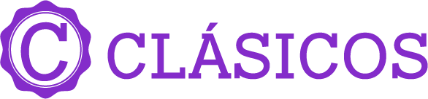 Opción de servicio privadoVigencia: 12 diciembre 2024Mínimo 2 personasDIA 1.  		LLEGADA A AGUASCALIENTES  Traslado del Aeropuerto al hotel. Después de realizar su Check in en el Hotel. Su guía pasara por ustedes a su hotel, y poder empezar con paseo por la Ciudad de Aguascalientes. Donde visitaremos la Plaza Fundadores, el mural en Palacio Municipal, el escudo de la Ciudad, etcétera.En el primer cuadro del centro histórico donde conoceremos los cimientos de la Villa de la Asunción. Sitios de gran importancia, y donde te contaremos un poco de la historia de esta increíble Ciudad, (Duración aproximada 3 hrs). Regreso a su hotel. Alojamiento.Sugerimos tomar opcionalmente una “Tour de Leyendas (Incluida en el Travel Shop Pack) Con personajes caracterizados, recorre el centro histórico de la ciudad, conociendo a través de relatos y divertidos encuentros los sucesos que han dado historia y mitos a la Ciudad. *Solo aplica los sábados*  	DIA 2.	AGUASCALIENTES – HACIENDA DE LETRAS Ó HACIENDA LA BORDALEZA (No opera en Domingo)Desayuno. A la hora indicada comenzaremos nuestro recorrido a Bona Gens; Visitando algunas de las principales haciendas, donde incluso en San Blas de Pabellón se dio un hecho histórico con la visita del Cura Hidalgo, durante la Independencia de México. Y un paseo por los viñedos de Hacienda de Letras o La Bordaleza. (Duración aproximada 5 hrs). Regreso al Hotel. Alojamiento. DIA 3.		 AGUASCALIENTES – OJOCALIENTE – ARQUITOS – ZACATECAS Desayuno. Salida del Hotel. A la hora indicada traslado en servicio privado de la Ciudad de Aguascalientes a la Increíble Ciudad de Zacatecas (Duración aproximada de 1 hr 40 min). Nota: Si su horario de traslado se lo permite se le recomienda tomar la visita a Ojocaliente y Arquitos (Incluida en el Travel Shop Pack), donde va a Descubrir el origen del nombre de la pintoresca ciudad de Aguascalientes, conociendo en la Alameda los Antiguos Baños de Ojocaliente y Los Arquitos, actual centro cultural. Después podrás relajarte disfrutando un masaje, un vapor prehispánico Temazcal o tratamientos SPA. (Tratamiento de Spa NO INCLUIDO) (Duración aproximada 6 hrs). Llegada a la ciudad de Zacatecas y traslado al hotel. Check in en el hotel a partir de las 15:00 hrs. Tenemos 2 horarios de visita, dependiendo su hora de llegada:PRIMER HORARIO: De 09:45 a 13:30 hrsSEGUNDO HORARIO: De 15:45 a 19:30 hrsRecepción en el lobby de su hotel para iniciar la visita de Zacatecas Tradicional donde descubriremos la belleza de la ciudad desde las alturas en el Cerro de la Bufa donde apreciaremos una hermosa panorámica de la ciudad, así como los pasajes de la Historia de la Revolución Mexicana, para después conocer la Capilla de la Virgen del Patrocinio. Sugerimos tomar de manera opcional la “Tirolesa 840” (Excursión incluida en el Travel Shop Pack), la cual es considerada la tercera más grande de Latinoamérica, ubicada en el Cerro de la Bufa. El recorrido de ida tiene una longitud de 440 metros y el de vuelta 400 metros, recorriendo una distancia total de 840 metros, dándole significado a su nombre. En su punto más alto, la tirolesa alcanza una distancia de 85 metros sobre el nivel del suelo, produciendo un manojo de sensaciones y emociones inolvidables.Posteriormente nos trasladaremos en un Teleférico construido por una empresa Francesa en el año 2018 rumbo al Cerro del Grillo donde nos adentraremos en las entrañas de la tierra para conocer la “Mina el Edén” que es sin lugar a dudas la Mina Turística mejor montada del Continente y sitio ideal para conocer sobre esta importante actividad económica, que dio nacimiento a ciudades como Zacatecas en el periodo virreinal, posteriormente nos iremos a recorrer el Centro Histórico, nombrada  Patrimonio Cultural de la Humanidad por la UNESCO. Traslado a su hotel. Sugerimos tomar opcionalmente una “Cena en el Hotel Quinta Real”, (Incluida en el Travel Shop Pack) único en su arquitectura, ya que anteriormente fue una Plaza de Toros. Alojamiento.Nota: La operación del teleférico y la tirolesa se encuentran sujetas a condiciones meteorológicas.DIA 4. ZACATECAS – PUEBLO MÁGICO DE GUADALUPE – ZACATECAS EN MUSEOBUSDesayuno. Salida a las 09:45 hrs hacia el “Pueblo Mágico de Guadalupe”, ubicado a 7 Km. De la ciudad capital donde visitaremos el Ex -colegio de Guadalupe, complejo religioso fundado el 12 de enero de 1707 por Fray Antonio Margil de Jesús que conserva un gran acervo pictórico de la época colonial, exhibiendo obras de los más ilustres pintores del Virreinato. El conjunto arquitectónico (templo y convento) cuenta con interesantes elementos del barroco mexicano, así también, cuenta con una singular exposición de antiguos vehículos, los cuales ilustran la historia del transporte en México. En la maravillosa “Capilla de Nápoles” (siglo XIX), laminada ricamente de hoja de oro de 23 quilates, puede contemplarse la más pura exquisitez del neoclasicismo. Posteriormente nos trasladaremos a la Ex hacienda de Bernárdez, lugar donde se encuentra instalado el centro platero de Zacatecas.Llegada a Zacatecas a las 13:45 hrs aproximadamente donde dejaremos a los clientes afuera del Hotel Quinta Real desde donde sale el paseo por el Museobus. (Las salidas del Museobus son desde las 10 hrs a las 16:00 hrs cada hora). Iniciaremos el recorrido panorámico (duración 1 hora) por la hermosa ciudad de Zacatecas, donde tendremos la oportunidad de admirar su maravillosa arquitectura en cantera rosa, así como su riqueza histórica y museográfica de los más importantes museos de la ciudad, con la oportunidad de ascenso y descenso en cada uno de los recintos destacando el “Museo  Rafael Coronel” que posee la mayor colección de máscaras a nivel mundial o el “Museo Pedro Coronel” que alberga una colección de arte universal con obras de Goya, Kandinsky, Picasso, Miró, Dalí entre otros. (Entrada a los Museos NO incluida). Regreso por cuenta de los clientes caminando a su hotel. Alojamiento.DÍA 05.	 ZACATECAS – ZONA ARQUEOLOGICA LA QUEMADA – PUEBLO MÁGICO DE JEREZ – ZACATECASDesayuno. Salida a las 09:45 hrs hacia la Zona Arqueológica de La Quemada ubicada a 48 Km de la capital del Estado y al llegar visitaremos el importante Museo de sitio que nos permite conocer más sobre las culturas prehispánicas del norte de México, posteriormente emprenderemos el ascenso al sitio donde descubriremos la ruinas de esta importante ciudad del periodo clásico de Mesoamérica, a través de sus diferentes niveles que nos proporcionan una hermosa panorámica del Valle de Malpaso, después nos trasladaremos rumbo al  “Pueblo Mágico” de Jerez y cuna del poeta Ramón López Velarde donde conoceremos el bello Teatro Hinojosa, El Santuario de la Soledad, la belleza ecléctica de la Escuela de la Torre, La Plaza Tacuba, La Parroquia de la Inmaculada Concepción, la Casa Museo de Ramón López Velarde, Los Portales y El Jardín Rafael Páez. Regreso a su hotel en Zacatecas aproximadamente a las 16:00 hrs. Tarde libre. Alojamiento.Sugerimos tomar de manera opcional un” Paseo en cuatrimoto” (Excursión incluida en el Travel Shop Pack) en Jerez con duración de hora y media. Regreso en este caso a su hotel en Zacatecas aproximadamente a las 17:30 hrs. Alojamiento.Sugerimos tomar de manera opcional la “Callejoneada Zacatecana” (solo sábados) (Excursión incluida en el Travel Shop Pack). Cita a las 20:15 hrs en la Plaza de Armas de la ciudad desde donde saldrá la famosa Callejoneada, tradicional recorrido que lo llevará paseando por las más emblemáticas calles y callejones del centro histórico, sus plazas y jardines, hasta llegar a la Alameda, acompañados del inigualable ambiente del tamborazo zacatecano y degustando mezcal de la región, será una experiencia que no olvidará. (Duración hora y media). Al finalizar regreso por cuenta de los clientes caminando a su hotel. Alojamiento.DIA 6.  SALIDA DE ZACATECAS Desayuno. Check out a las 12 hrs.  A la hora prevista, traslado al aeropuerto para tomar su vuelo de regreso. FIN DE NUESTROS SERVICIOS.INCLUYE: Traslados aeropuerto- hotel – aeropuerto en vehículos con capacidad controlada y previamente sanitizados. Traslado en servicio Privado en automóvil ó minivan de Aguascalientes a Zacatecas2 noches de hospedaje en la categoría Elegida en Aguascalientes3 noches de hospedaje en Zacatecas con desayunos en hoteles de categoría elegidaDesayunos mencionadosTransportación terrestre para los tours en servicio compartido en vehículos con capacidad controlada y previamente sanitizados.Visita de Ciudad en Aguascalientes Visita a la Hacienda de Letras o la Bordaleza Visita Cerro de la Bufa, teleférico y Mina del EdénTour al Pueblo Mágico de GuadalupeTour a la zona arqueológica de la Quemada y Pueblo Mágico de Jerez.Paseo en el MuseobusTodas las entradas a monumentos descritos en el itinerarioConductor – guía para los tours mencionadosImpuestosSeguro de ViajeroNO INCLUYE:Extras en hoteles como llamadas telefónicas, room service, lavandería, etc.Boletos aéreosServicios, excursiones o comidas no especificadas Traslado de ida y de regreso a su hotel en los tours: Callejoneada y tour peatonalPropinas a camaristas, botones, guías, choferes, gastos personalesTe invitamos a disfrutar tu viaje a plenitud, adquiriendo una Póliza de Asistencia al viajero con una amplia cobertura. Contamos con diferentes planes con las empresas de renombre Universal Assistance y Assist Card.IMPORTANTE:El operador en destino se reserva el derecho a modificar el orden de los tours dentro de un paquete, además de cambiar el orden de las visitas, por cuestiones de operación internas o por fuerza mayor.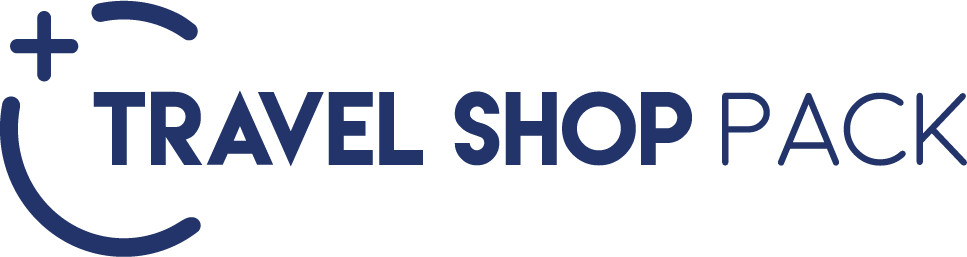 HOTELES PREVISTO O SIMILARESHOTELES PREVISTO O SIMILARESHOTELES PREVISTO O SIMILARESHOTELES PREVISTO O SIMILARESNOCHESCIUDADHOTELCAT2AGUASCALIENTESHOTEL ELIZABETHT2AGUASCALIENTESHOTEL FRANCIATS2AGUASCALIENTESHOTEL ALAMEDAP3ZACATECASSANTA RITAT3ZACATECASEMPORIOTS3ZACATECASMESON DEL JOBITOPPRECIO POR PERSONA EN MXN (MINIMO 2 PERSONAS) PRECIO POR PERSONA EN MXN (MINIMO 2 PERSONAS) PRECIO POR PERSONA EN MXN (MINIMO 2 PERSONAS) PRECIO POR PERSONA EN MXN (MINIMO 2 PERSONAS) PRECIO POR PERSONA EN MXN (MINIMO 2 PERSONAS) PRECIO POR PERSONA EN MXN (MINIMO 2 PERSONAS) SERVICIOS TERRESTRES EXCLUSIVAMENTESERVICIOS TERRESTRES EXCLUSIVAMENTESERVICIOS TERRESTRES EXCLUSIVAMENTESERVICIOS TERRESTRES EXCLUSIVAMENTESERVICIOS TERRESTRES EXCLUSIVAMENTESERVICIOS TERRESTRES EXCLUSIVAMENTEDBLTPLMNRSGLTURISTA 20290192601164031680TURISTA SUPERIOR 20990205701146032680PRIMERA22980212901125036900APLICA SUPLEMENTO EN TEMPORADA ALTA, SEMANA SANTA, PASCUA, VERANO, NAVIDAD, FIN DE AÑO, PUENTES Y DÍAS FESTIVOS
TARIFAS SUJETAS A CAMBIOS Y A DISPONIBILIDAD LIMITADA SIN PREVIO AVISO 
MENOR DE 2 A 11 AÑOS COMPARTIENDO HABITACION CON 2 ADULTOS 
APLICA SOLAMENTE EN TEMPORADA BAJA VIGENCIA: 15 DE DICIEMBRE DE 2024 APLICA SUPLEMENTO EN TEMPORADA ALTA, SEMANA SANTA, PASCUA, VERANO, NAVIDAD, FIN DE AÑO, PUENTES Y DÍAS FESTIVOS
TARIFAS SUJETAS A CAMBIOS Y A DISPONIBILIDAD LIMITADA SIN PREVIO AVISO 
MENOR DE 2 A 11 AÑOS COMPARTIENDO HABITACION CON 2 ADULTOS 
APLICA SOLAMENTE EN TEMPORADA BAJA VIGENCIA: 15 DE DICIEMBRE DE 2024 APLICA SUPLEMENTO EN TEMPORADA ALTA, SEMANA SANTA, PASCUA, VERANO, NAVIDAD, FIN DE AÑO, PUENTES Y DÍAS FESTIVOS
TARIFAS SUJETAS A CAMBIOS Y A DISPONIBILIDAD LIMITADA SIN PREVIO AVISO 
MENOR DE 2 A 11 AÑOS COMPARTIENDO HABITACION CON 2 ADULTOS 
APLICA SOLAMENTE EN TEMPORADA BAJA VIGENCIA: 15 DE DICIEMBRE DE 2024 APLICA SUPLEMENTO EN TEMPORADA ALTA, SEMANA SANTA, PASCUA, VERANO, NAVIDAD, FIN DE AÑO, PUENTES Y DÍAS FESTIVOS
TARIFAS SUJETAS A CAMBIOS Y A DISPONIBILIDAD LIMITADA SIN PREVIO AVISO 
MENOR DE 2 A 11 AÑOS COMPARTIENDO HABITACION CON 2 ADULTOS 
APLICA SOLAMENTE EN TEMPORADA BAJA VIGENCIA: 15 DE DICIEMBRE DE 2024 APLICA SUPLEMENTO EN TEMPORADA ALTA, SEMANA SANTA, PASCUA, VERANO, NAVIDAD, FIN DE AÑO, PUENTES Y DÍAS FESTIVOS
TARIFAS SUJETAS A CAMBIOS Y A DISPONIBILIDAD LIMITADA SIN PREVIO AVISO 
MENOR DE 2 A 11 AÑOS COMPARTIENDO HABITACION CON 2 ADULTOS 
APLICA SOLAMENTE EN TEMPORADA BAJA VIGENCIA: 15 DE DICIEMBRE DE 2024 APLICA SUPLEMENTO EN TEMPORADA ALTA, SEMANA SANTA, PASCUA, VERANO, NAVIDAD, FIN DE AÑO, PUENTES Y DÍAS FESTIVOS
TARIFAS SUJETAS A CAMBIOS Y A DISPONIBILIDAD LIMITADA SIN PREVIO AVISO 
MENOR DE 2 A 11 AÑOS COMPARTIENDO HABITACION CON 2 ADULTOS 
APLICA SOLAMENTE EN TEMPORADA BAJA VIGENCIA: 15 DE DICIEMBRE DE 2024 APLICA SUPLEMENTO EN TEMPORADA ALTA, SEMANA SANTA, PASCUA, VERANO, NAVIDAD, FIN DE AÑO, PUENTES Y DÍAS FESTIVOS
TARIFAS SUJETAS A CAMBIOS Y A DISPONIBILIDAD LIMITADA SIN PREVIO AVISO 
MENOR DE 2 A 11 AÑOS COMPARTIENDO HABITACION CON 2 ADULTOS 
APLICA SOLAMENTE EN TEMPORADA BAJA VIGENCIA: 15 DE DICIEMBRE DE 2024 APLICA SUPLEMENTO EN TEMPORADA ALTA, SEMANA SANTA, PASCUA, VERANO, NAVIDAD, FIN DE AÑO, PUENTES Y DÍAS FESTIVOS
TARIFAS SUJETAS A CAMBIOS Y A DISPONIBILIDAD LIMITADA SIN PREVIO AVISO 
MENOR DE 2 A 11 AÑOS COMPARTIENDO HABITACION CON 2 ADULTOS 
APLICA SOLAMENTE EN TEMPORADA BAJA VIGENCIA: 15 DE DICIEMBRE DE 2024 APLICA SUPLEMENTO EN TEMPORADA ALTA, SEMANA SANTA, PASCUA, VERANO, NAVIDAD, FIN DE AÑO, PUENTES Y DÍAS FESTIVOS
TARIFAS SUJETAS A CAMBIOS Y A DISPONIBILIDAD LIMITADA SIN PREVIO AVISO 
MENOR DE 2 A 11 AÑOS COMPARTIENDO HABITACION CON 2 ADULTOS 
APLICA SOLAMENTE EN TEMPORADA BAJA VIGENCIA: 15 DE DICIEMBRE DE 2024 APLICA SUPLEMENTO EN TEMPORADA ALTA, SEMANA SANTA, PASCUA, VERANO, NAVIDAD, FIN DE AÑO, PUENTES Y DÍAS FESTIVOS
TARIFAS SUJETAS A CAMBIOS Y A DISPONIBILIDAD LIMITADA SIN PREVIO AVISO 
MENOR DE 2 A 11 AÑOS COMPARTIENDO HABITACION CON 2 ADULTOS 
APLICA SOLAMENTE EN TEMPORADA BAJA VIGENCIA: 15 DE DICIEMBRE DE 2024 APLICA SUPLEMENTO EN TEMPORADA ALTA, SEMANA SANTA, PASCUA, VERANO, NAVIDAD, FIN DE AÑO, PUENTES Y DÍAS FESTIVOS
TARIFAS SUJETAS A CAMBIOS Y A DISPONIBILIDAD LIMITADA SIN PREVIO AVISO 
MENOR DE 2 A 11 AÑOS COMPARTIENDO HABITACION CON 2 ADULTOS 
APLICA SOLAMENTE EN TEMPORADA BAJA VIGENCIA: 15 DE DICIEMBRE DE 2024 APLICA SUPLEMENTO EN TEMPORADA ALTA, SEMANA SANTA, PASCUA, VERANO, NAVIDAD, FIN DE AÑO, PUENTES Y DÍAS FESTIVOS
TARIFAS SUJETAS A CAMBIOS Y A DISPONIBILIDAD LIMITADA SIN PREVIO AVISO 
MENOR DE 2 A 11 AÑOS COMPARTIENDO HABITACION CON 2 ADULTOS 
APLICA SOLAMENTE EN TEMPORADA BAJA VIGENCIA: 15 DE DICIEMBRE DE 2024 APLICA SUPLEMENTO EN TEMPORADA ALTA, SEMANA SANTA, PASCUA, VERANO, NAVIDAD, FIN DE AÑO, PUENTES Y DÍAS FESTIVOS
TARIFAS SUJETAS A CAMBIOS Y A DISPONIBILIDAD LIMITADA SIN PREVIO AVISO 
MENOR DE 2 A 11 AÑOS COMPARTIENDO HABITACION CON 2 ADULTOS 
APLICA SOLAMENTE EN TEMPORADA BAJA VIGENCIA: 15 DE DICIEMBRE DE 2024 APLICA SUPLEMENTO EN TEMPORADA ALTA, SEMANA SANTA, PASCUA, VERANO, NAVIDAD, FIN DE AÑO, PUENTES Y DÍAS FESTIVOS
TARIFAS SUJETAS A CAMBIOS Y A DISPONIBILIDAD LIMITADA SIN PREVIO AVISO 
MENOR DE 2 A 11 AÑOS COMPARTIENDO HABITACION CON 2 ADULTOS 
APLICA SOLAMENTE EN TEMPORADA BAJA VIGENCIA: 15 DE DICIEMBRE DE 2024 APLICA SUPLEMENTO EN TEMPORADA ALTA, SEMANA SANTA, PASCUA, VERANO, NAVIDAD, FIN DE AÑO, PUENTES Y DÍAS FESTIVOS
TARIFAS SUJETAS A CAMBIOS Y A DISPONIBILIDAD LIMITADA SIN PREVIO AVISO 
MENOR DE 2 A 11 AÑOS COMPARTIENDO HABITACION CON 2 ADULTOS 
APLICA SOLAMENTE EN TEMPORADA BAJA VIGENCIA: 15 DE DICIEMBRE DE 2024 APLICA SUPLEMENTO EN TEMPORADA ALTA, SEMANA SANTA, PASCUA, VERANO, NAVIDAD, FIN DE AÑO, PUENTES Y DÍAS FESTIVOS
TARIFAS SUJETAS A CAMBIOS Y A DISPONIBILIDAD LIMITADA SIN PREVIO AVISO 
MENOR DE 2 A 11 AÑOS COMPARTIENDO HABITACION CON 2 ADULTOS 
APLICA SOLAMENTE EN TEMPORADA BAJA VIGENCIA: 15 DE DICIEMBRE DE 2024 APLICA SUPLEMENTO EN TEMPORADA ALTA, SEMANA SANTA, PASCUA, VERANO, NAVIDAD, FIN DE AÑO, PUENTES Y DÍAS FESTIVOS
TARIFAS SUJETAS A CAMBIOS Y A DISPONIBILIDAD LIMITADA SIN PREVIO AVISO 
MENOR DE 2 A 11 AÑOS COMPARTIENDO HABITACION CON 2 ADULTOS 
APLICA SOLAMENTE EN TEMPORADA BAJA VIGENCIA: 15 DE DICIEMBRE DE 2024 APLICA SUPLEMENTO EN TEMPORADA ALTA, SEMANA SANTA, PASCUA, VERANO, NAVIDAD, FIN DE AÑO, PUENTES Y DÍAS FESTIVOS
TARIFAS SUJETAS A CAMBIOS Y A DISPONIBILIDAD LIMITADA SIN PREVIO AVISO 
MENOR DE 2 A 11 AÑOS COMPARTIENDO HABITACION CON 2 ADULTOS 
APLICA SOLAMENTE EN TEMPORADA BAJA VIGENCIA: 15 DE DICIEMBRE DE 2024 APLICA SUPLEMENTO EN TEMPORADA ALTA, SEMANA SANTA, PASCUA, VERANO, NAVIDAD, FIN DE AÑO, PUENTES Y DÍAS FESTIVOS
TARIFAS SUJETAS A CAMBIOS Y A DISPONIBILIDAD LIMITADA SIN PREVIO AVISO 
MENOR DE 2 A 11 AÑOS COMPARTIENDO HABITACION CON 2 ADULTOS 
APLICA SOLAMENTE EN TEMPORADA BAJA VIGENCIA: 15 DE DICIEMBRE DE 2024 APLICA SUPLEMENTO EN TEMPORADA ALTA, SEMANA SANTA, PASCUA, VERANO, NAVIDAD, FIN DE AÑO, PUENTES Y DÍAS FESTIVOS
TARIFAS SUJETAS A CAMBIOS Y A DISPONIBILIDAD LIMITADA SIN PREVIO AVISO 
MENOR DE 2 A 11 AÑOS COMPARTIENDO HABITACION CON 2 ADULTOS 
APLICA SOLAMENTE EN TEMPORADA BAJA VIGENCIA: 15 DE DICIEMBRE DE 2024 APLICA SUPLEMENTO EN TEMPORADA ALTA, SEMANA SANTA, PASCUA, VERANO, NAVIDAD, FIN DE AÑO, PUENTES Y DÍAS FESTIVOS
TARIFAS SUJETAS A CAMBIOS Y A DISPONIBILIDAD LIMITADA SIN PREVIO AVISO 
MENOR DE 2 A 11 AÑOS COMPARTIENDO HABITACION CON 2 ADULTOS 
APLICA SOLAMENTE EN TEMPORADA BAJA VIGENCIA: 15 DE DICIEMBRE DE 2024 APLICA SUPLEMENTO EN TEMPORADA ALTA, SEMANA SANTA, PASCUA, VERANO, NAVIDAD, FIN DE AÑO, PUENTES Y DÍAS FESTIVOS
TARIFAS SUJETAS A CAMBIOS Y A DISPONIBILIDAD LIMITADA SIN PREVIO AVISO 
MENOR DE 2 A 11 AÑOS COMPARTIENDO HABITACION CON 2 ADULTOS 
APLICA SOLAMENTE EN TEMPORADA BAJA VIGENCIA: 15 DE DICIEMBRE DE 2024 APLICA SUPLEMENTO EN TEMPORADA ALTA, SEMANA SANTA, PASCUA, VERANO, NAVIDAD, FIN DE AÑO, PUENTES Y DÍAS FESTIVOS
TARIFAS SUJETAS A CAMBIOS Y A DISPONIBILIDAD LIMITADA SIN PREVIO AVISO 
MENOR DE 2 A 11 AÑOS COMPARTIENDO HABITACION CON 2 ADULTOS 
APLICA SOLAMENTE EN TEMPORADA BAJA VIGENCIA: 15 DE DICIEMBRE DE 2024 APLICA SUPLEMENTO EN TEMPORADA ALTA, SEMANA SANTA, PASCUA, VERANO, NAVIDAD, FIN DE AÑO, PUENTES Y DÍAS FESTIVOS
TARIFAS SUJETAS A CAMBIOS Y A DISPONIBILIDAD LIMITADA SIN PREVIO AVISO 
MENOR DE 2 A 11 AÑOS COMPARTIENDO HABITACION CON 2 ADULTOS 
APLICA SOLAMENTE EN TEMPORADA BAJA VIGENCIA: 15 DE DICIEMBRE DE 2024 APLICA SUPLEMENTO EN TEMPORADA ALTA, SEMANA SANTA, PASCUA, VERANO, NAVIDAD, FIN DE AÑO, PUENTES Y DÍAS FESTIVOS
TARIFAS SUJETAS A CAMBIOS Y A DISPONIBILIDAD LIMITADA SIN PREVIO AVISO 
MENOR DE 2 A 11 AÑOS COMPARTIENDO HABITACION CON 2 ADULTOS 
APLICA SOLAMENTE EN TEMPORADA BAJA VIGENCIA: 15 DE DICIEMBRE DE 2024 APLICA SUPLEMENTO EN TEMPORADA ALTA, SEMANA SANTA, PASCUA, VERANO, NAVIDAD, FIN DE AÑO, PUENTES Y DÍAS FESTIVOS
TARIFAS SUJETAS A CAMBIOS Y A DISPONIBILIDAD LIMITADA SIN PREVIO AVISO 
MENOR DE 2 A 11 AÑOS COMPARTIENDO HABITACION CON 2 ADULTOS 
APLICA SOLAMENTE EN TEMPORADA BAJA VIGENCIA: 15 DE DICIEMBRE DE 2024 APLICA SUPLEMENTO EN TEMPORADA ALTA, SEMANA SANTA, PASCUA, VERANO, NAVIDAD, FIN DE AÑO, PUENTES Y DÍAS FESTIVOS
TARIFAS SUJETAS A CAMBIOS Y A DISPONIBILIDAD LIMITADA SIN PREVIO AVISO 
MENOR DE 2 A 11 AÑOS COMPARTIENDO HABITACION CON 2 ADULTOS 
APLICA SOLAMENTE EN TEMPORADA BAJA VIGENCIA: 15 DE DICIEMBRE DE 2024 APLICA SUPLEMENTO EN TEMPORADA ALTA, SEMANA SANTA, PASCUA, VERANO, NAVIDAD, FIN DE AÑO, PUENTES Y DÍAS FESTIVOS
TARIFAS SUJETAS A CAMBIOS Y A DISPONIBILIDAD LIMITADA SIN PREVIO AVISO 
MENOR DE 2 A 11 AÑOS COMPARTIENDO HABITACION CON 2 ADULTOS 
APLICA SOLAMENTE EN TEMPORADA BAJA VIGENCIA: 15 DE DICIEMBRE DE 2024 APLICA SUPLEMENTO EN TEMPORADA ALTA, SEMANA SANTA, PASCUA, VERANO, NAVIDAD, FIN DE AÑO, PUENTES Y DÍAS FESTIVOS
TARIFAS SUJETAS A CAMBIOS Y A DISPONIBILIDAD LIMITADA SIN PREVIO AVISO 
MENOR DE 2 A 11 AÑOS COMPARTIENDO HABITACION CON 2 ADULTOS 
APLICA SOLAMENTE EN TEMPORADA BAJA VIGENCIA: 15 DE DICIEMBRE DE 2024 APLICA SUPLEMENTO EN TEMPORADA ALTA, SEMANA SANTA, PASCUA, VERANO, NAVIDAD, FIN DE AÑO, PUENTES Y DÍAS FESTIVOS
TARIFAS SUJETAS A CAMBIOS Y A DISPONIBILIDAD LIMITADA SIN PREVIO AVISO 
MENOR DE 2 A 11 AÑOS COMPARTIENDO HABITACION CON 2 ADULTOS 
APLICA SOLAMENTE EN TEMPORADA BAJA VIGENCIA: 15 DE DICIEMBRE DE 2024 OPCIONALES PARA ENRIQUECER TU VIAJETravel Shop Pack IPor personaTour de leyendas a las 19:30 hrs, duración 3:00 hrs $3,170 MXN Tirolesa 840 en el Cerro de la Bufa$3,170 MXN Paseo en Cuatrimoto en Jerez$3,170 MXN Callejoneada Zacatecana$3,170 MXN OPCIONALES PARA ENRIQUECER TU VIAJETravel Shop Pack 2Por personaBaños Antiguos & Spa o Temazcal Duración de 6 a 7 hrs$3,640 MXNCena en el Hotel Quinta Real (Menú fijo de 3 tiempos)$3,640 MXNCallejoneada Zacatecana$3,640 MXN